                            Pracovný list    RVK  Mgr. Silvia Sojková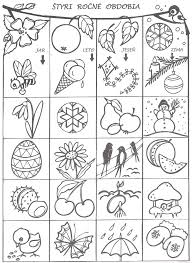 